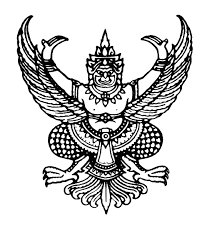 ที่  มท 0810.7/ว		                                      กรมส่งเสริมการปกครองท้องถิ่น							       ถนนนครราชสีมา เขตดุสิต กทม. 10300    	 มีนาคม 2565เรื่อง  การดำเนินการตามพระราชกฤษฎีกาการกำหนดให้ผู้รับใบอนุญาตชำระค่าธรรมเนียมการต่ออายุใบอนุญาตแทนการยื่นคำขอต่ออายุใบอนุญาต พ.ศ. 2564เรียน  ผู้ว่าราชการจังหวัด ทุกจังหวัดอ้างถึง  หนังสือกรมส่งเสริมการปกครองท้องถิ่น ด่วนที่สุด ที่ มท 0810.7/ว 1401 ลงวันที่ 1 กรกฎาคม 2564สิ่งที่ส่งมาด้วย  1. QR Code แบบฟอร์มการรายงานผลการดำเนินการตามพระราชกฤษฎีกาฯ จำนวน 1 ฉบับ                   2. QR Code กลุ่มไลน์เพื่อติดตามการดำเนินการ	        		         จำนวน 1 ฉบับ		ตามที่กรมส่งเสริมการปกครองท้องถิ่น ได้ขอความร่วมมือจังหวัดแจ้งองค์กรปกครองส่วนท้องถิ่นทราบและถือปฏิบัติตามพระราชกฤษฎีกาการกำหนดให้ผู้รับใบอนุญาตชำระค่าธรรมเนียมการต่ออายุใบอนุญาต แทนการยื่นคำขอต่ออายุใบอนุญาต พ.ศ 2564 รายละเอียดตามหนังสือที่อ้างถึง นั้น				กรมส่งเสริมการปกครองท้องถิ่นได้รับแจ้งจากสำนักงาน ก.พ.ร. จะดำเนินการติดตาม                      ผลการดำเนินการตามพระราชกฤษฎีกาดังกล่าว เพื่อปรับปรุงให้สามารถอำนวยความสะดวกให้กับผู้ประกอบการและประชาชนตามเจตนารมณ์ของพระราชกฤษฎีกาดังกล่าว ขอความร่วมมือจังหวัดดำเนินการ ดังนี้				1. แจ้งองค์กรปกครองส่วนท้องถิ่นรายงานผลการดำเนินการตามพระราชกฤษฎีกา                    การกำหนด ให้ผู้รับใบอนุญาตชำระค่าธรรมเนียมการต่ออายุใบอนุญาตแทนการยื่นคำขอต่ออายุใบอนุญาต                พ.ศ. 2564 ขององค์กรปกครองส่วนท้องถิ่น โดยมีประเด็น ดังนี้					(1) สถิติการให้บริการ				    (2) การพัฒนาช่องทางการชำระค่าธรรมเนียมเพิ่มเติมตามที่กฎหมายกำหนด				    (3) ปัญหาและอุปสรรคในการดำเนินการผ่านแบบฟอร์มรายงาน Google Form ภายในวันที่ 22 เมษายน 2565 เพื่อสำนักงาน ก.พ.ร. จะได้รวบรวมและวิเคราะห์ผลเพื่อนำเสนอคณะกรรมการพัฒนาระบบราชการต่อไป				2. ให้ผู้รับผิดชอบของสำนักงานส่งเสริมการปกครองท้องถิ่นจังหวัดเข้าร่วมกลุ่มไลน์เพื่อติดตาม                 การดำเนินการขององค์กรปกครองส่วนท้องถิ่นให้เป็นไปตามระยะเวลาที่กำหนด รายละเอียดปรากฏตามสิ่งที่ส่งมาด้วย 	จึงเรียนมาเพื่อโปรดพิจารณา สำหรับจังหวัดชลบุรี ให้แจ้งเมืองพัทยาด้วย	ขอแสดงความนับถือ                    อธิบดีกรมส่งเสริมการปกครองท้องถิ่นกองพัฒนาและส่งเสริมการบริหารงานท้องถิ่นกลุ่มงานส่งเสริมการบริหารกิจการบ้านเมืองที่ดีท้องถิ่น โทร. 02 241 9000 ต่อ 2322 โทรสาร 02 241 6956ไปรษณีย์อิเล็กทรอนิกส์ saraban@dla.go.thผู้ประสานงาน นางสาวชนเนษฎ์ แก้วพุฒ โทร. 09 5669 3645สิ่งที่ส่งมาด้วย 1แบบฟอร์มการรายงานผลการดำเนินการตามพระราชกฤษฎีกาการกำหนดให้ผู้รับใบอนุญาตชำระค่าธรรมเนียมการต่ออายุใบอนุญาต แทนการยื่นคำขอต่ออายุใบอนุญาต พ.ศ 2564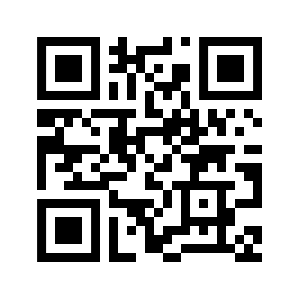 https://qrco.de/bcqcImสิ่งที่ส่งมาด้วย 2กลุ่มไลน์สำหรับติดตามการรายงานผลการดำเนินการตามพระราชกฤษฎีกาการกำหนดให้ผู้รับใบอนุญาตชำระค่าธรรมเนียมการต่ออายุใบอนุญาต แทนการยื่นคำขอต่ออายุใบอนุญาต พ.ศ 2564(สำหรับสำนักงานส่งเสริมการปกครองท้องถิ่นจังหวัด)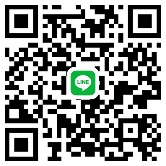 http://line.me/ti/g/vulXXSpFsP